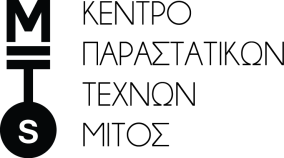 theYard.Residency.19artistic residency programme at Old Vinegar FactoryJanuary – December 2019Centre of Performing Arts MITOSCollaboration SetupThe theYard.Residency programme is a platform for the active involvement of the participants. All makers, groups and organisations selected are free to express themselves artistically in any form and manner and are expected to act responsibly for their production. The collaboration setup between The Centre of Performing Arts MITOS and the selected proposals, regardless of category, abides by the following terms:1. After the selection of the 2019 participants, the Centre of Performing Arts MITOS will host a first meeting where all participants (or representatives) are obliged to attend.  This meeting will enable the artists to get to know each other and present to each other their projects.2. On the first day of their residency, participants will be informed about the operation of the Old Vinegar Factory and will be assisted by the theYard team to setup the space according to their needs.  The participants are required to keep the space clean during their residency and return the space to its original standards and setup at the end of it.3. Each proposal selected for the theYard.Residency.19 will be ensured free use of the technological equipment and infrastructure of the Old Vinegar Factory. The audience capacity of the space is approximately 60 people and the equipment is listed here:Lights8 PC Theatrical Lights 500W, 4 Par Lights 300W,console proel 12 channels (15 dimmer lines)SoundAmplifier 100 W, console BEHRINGER (8channels, 4 XLR, 4 jack inputs),2 Pioneer speakers 70 W, 2  microphone stands, 3 microphones (1 shure 58, 2 Stagg) Extra1 projector Panasonic PT-LW 2804. The selected participants are responsible for the reservations and sale of tickets.  In the case of participants from abroad, MITOS will take charge of this procedure.5. Participants can apply for and claim grants for their production, but not for the services already offered by MITOS in the frame of the theYard.Residency.19. In the case of breach, the participation will be canceled. To facilitate applications for funding, MITOS may provide certificates of participation upon request.6. The programme supports but is not responsible for the promotion of each production.  The Centre of Performing Arts MITOS will send press releases, will create an event on Facebook that the participants can manage and promote, will compose and send out newsletters, will inform the MITOS website with the whole program, will put up web banners, will design and print booklets with the whole program.  The participants are required to include in their application with which manners they plan to promote their event/performance and include theYard logos.  Each participant is responsible for the promotion of their own event. 7. theYard.Residency.19 offers a simple audiovisual recording of the work for archival purposes in digital format.8. For artists from abroad, there is no possibility to cover transportation tickets or accommodation expenses. MITOS will help with translations of texts relating to their participation, will provide production assistance, as well as assist with any information needed regarding their stay in Cyprus.9. If the participant does not keep the timetables and deadlines that are requested from MITOS, then their participation will be canceled.Below are requirements and terms that refer to specific categories:I. 24hr shot 1. The Old Vinegar House will be available for up to 24 hours.  The final duration and date of the residency will be defined after communication between the artist(s) and the Centre of Performing Arts MITOS, according to the needs of the performance and the availabilities of the space.2. Technical assistance will be supplied for the first three hours of the day.  For all other technical needs with regards to the execution of the production, participants must acquire their own technician.4. All income from the performances belongs exclusively to the artist (entrance fee €5 – €10 after aggreement with theYard team).II. Residency 1. Free use of the Old Vinegar Factory along with its equipment for 10 days. The final dates of the residency will be defined after communication between the artist(s) and the Centre of Performing Arts MITOS, according to the needs of the performance and the availability of the space.2. The Centre of Performing Arts MITOS, with the aim to encourage dialogue and support of young artists, will choose a mentor, according to the selected proposal, who will have a total of four meetings with the artist(s).3. Technical assistance will be supplied for four hours on the first day.  For all other technical needs with regards to the execution of the production, participants must acquire their own technician.4. All income (if entrance fee is charged) belongs exclusively to the artist (entrance fee €5 – €10 after aggreement with theYard teamThe deadline for the proposals is Friday  7th of December 2018, at 23:59. For the proposal to be valid, the applicant must sent the completed ‘application form’ with all the requirements with the title: for participation in theYard.Residency.19.  Audiovisual material that cannot be sent electronically, it can be posted to the address: Centre of Performing Arts MITOS, theYard.Residency.19, Astiggos 1, 3016 Limassol, Cyprus.theYard.Residency.19 Team:Elena Agathokleous – Artistic Director / Program CoordinatorLukasz Walewski - Old Vinegar House managerConstantina Peter - ProductionEleana Alexandrou - HospitalityThe applications will be evaluated by a five-member committee and results will be announced by email by the 17th of December 2018.For questions and requests of more information please contact Mitos via the email: theYard.Residency@mitos.org.cy. APPLICATION FORMΑ: APPLICANT’S INFORMATION1. Name of Artist/ Group/ Organisation2. Short bio of Artist/ Group/ Organisation(Selective reference of previous productions, eg. titles of works, year of production, collaborators, tour) 3. Name of person in charge for communication 4. Telephone5. Email . Β: ARTISTIC PROPOSAL1. Title2. Category of interest24hr shotResidency3. Field (eg. theatre, music, etc)4. Description of the proposal (max. 400 words)5. Description of Methodology / Directing Approach6. What do you expect from theYard.Residency.19?7. Creative team and disciplines8. Co-organizers or Sponsors (if any)9. Entrance fee10. Duration of the residencyEvent/performance duration (eg. 45’):Proposed days for the residency duration (eg. 5 days):Proposed dates for the residency:Alternative dates:11. Time Management of the residency Number of days for rehearsal:Hours of rehearsal:Number of performances:12. Technical rider (technical requirements - include any particularities and also requirements in terms of the space setup)13. Audiovisual material of previous works (photos or video) and links related to the work you are applying with.C:  OTHER INFORMATION1. Have you visited the Old Vinegar Factory before?2.Why did you choose to apply in this specific residency programme?3. Name of person in charge for technical matters (this person is required to have knowledge of such matters)4. Which means will you be using in order to promote your event?5. Application date6. Additional information